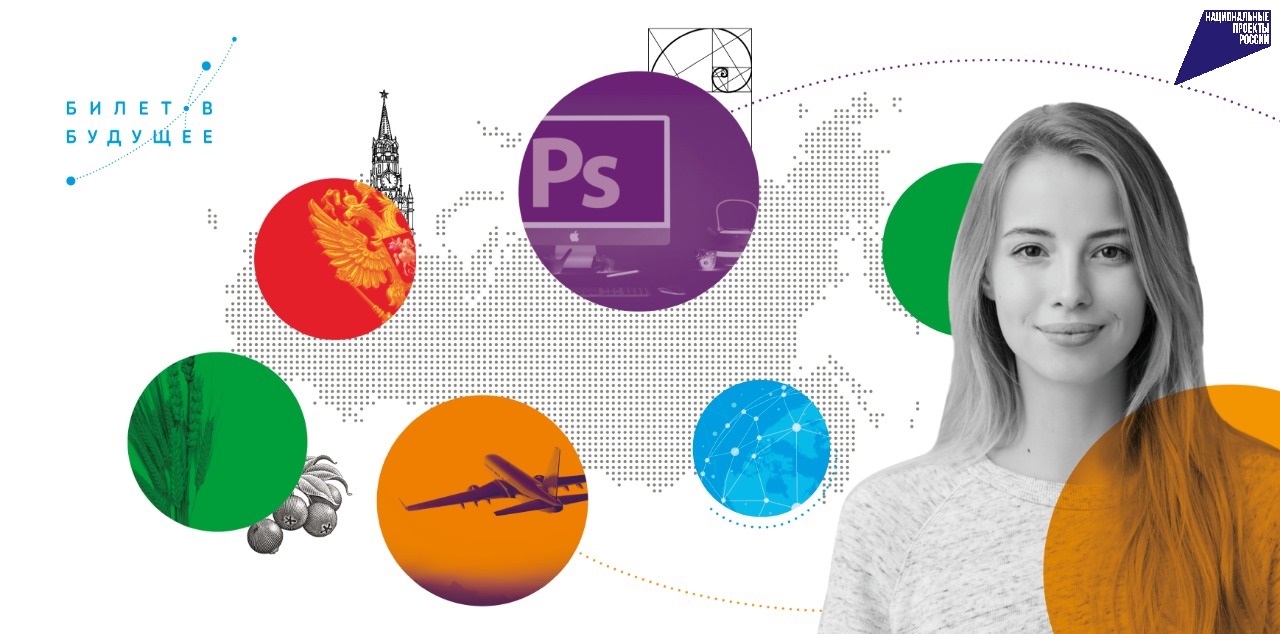 Проект ранней̆ профессиональной̆ ориентации «Билет в будущее» для учащихся 6-11 классов, включен в нацпроект «Образование».Федеральный оператор мероприятий – союз «Молодые профессионалы (WorldSkills Russia)».Региональный оператор мероприятий - Центр профориентации Аксайского района Ростовской области. Региональный координатор – Пивоварова Оксана Юрьевна-89895059605, технический специалист - Федорец Елена Николаевна-89185591217.Онлайн-диагностика состоит из тестов и интерактивных игр. Всего доступно более 60 тестов: чем больше проходит участник, тем точнее система определяет его интересы и подбирает подходящие практические мероприятия.На практических занятиях школьники выполняют работу представителей разных профессий: автослесаря, фельдшера, компьютерного дизайнера, повара, парикмахера и т.д. Мероприятия могут быть разного уровня сложности и длительности, при этом доступны каждому ребенку без предварительной подготовки и специальных знаний.Для участия в проекте необходимо пройти регистрацию на сайте https://bilet.worldskills.ru/ Шаг 1. Зайдите на сайт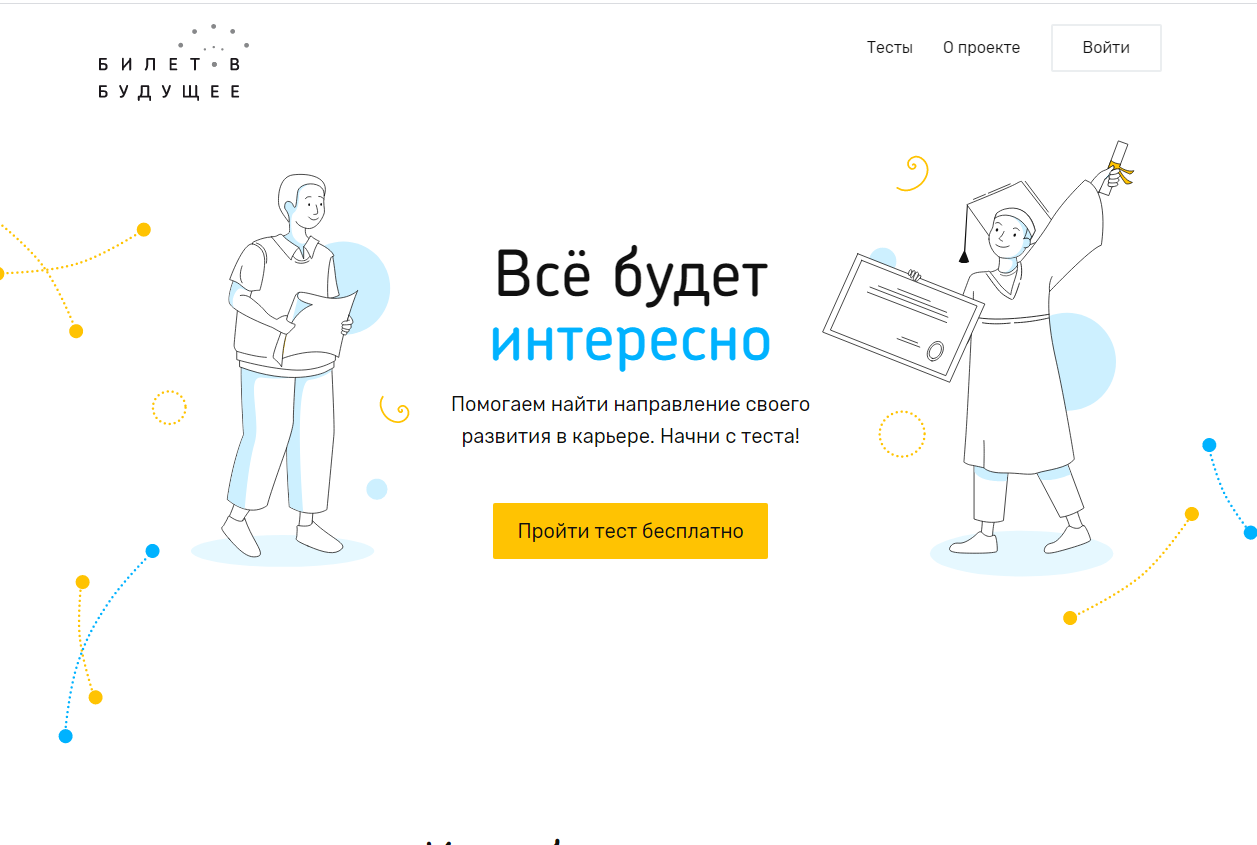 Шаг 2. Введите свои данные в регистрационной форме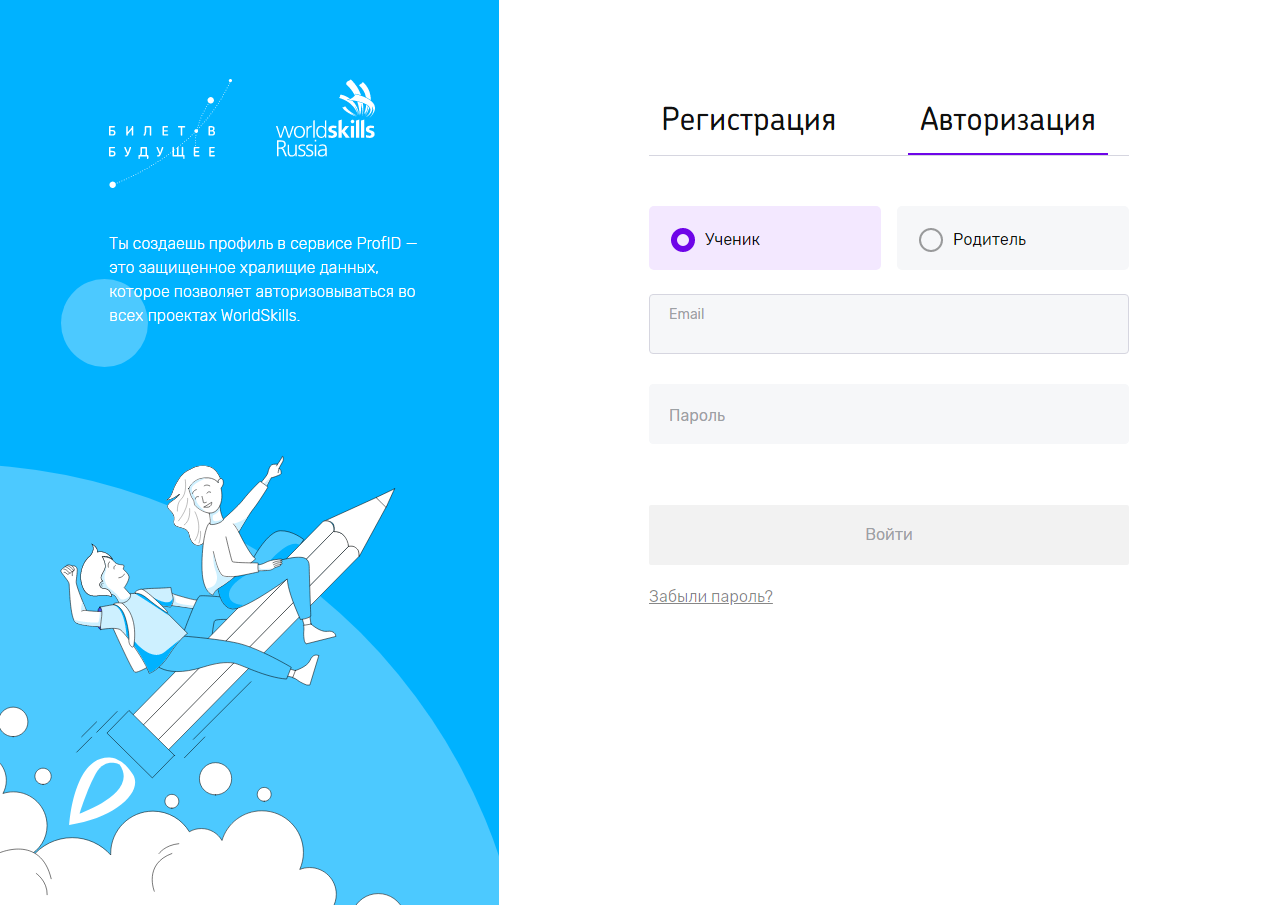 Шаг 3. Зарегистрируйтесь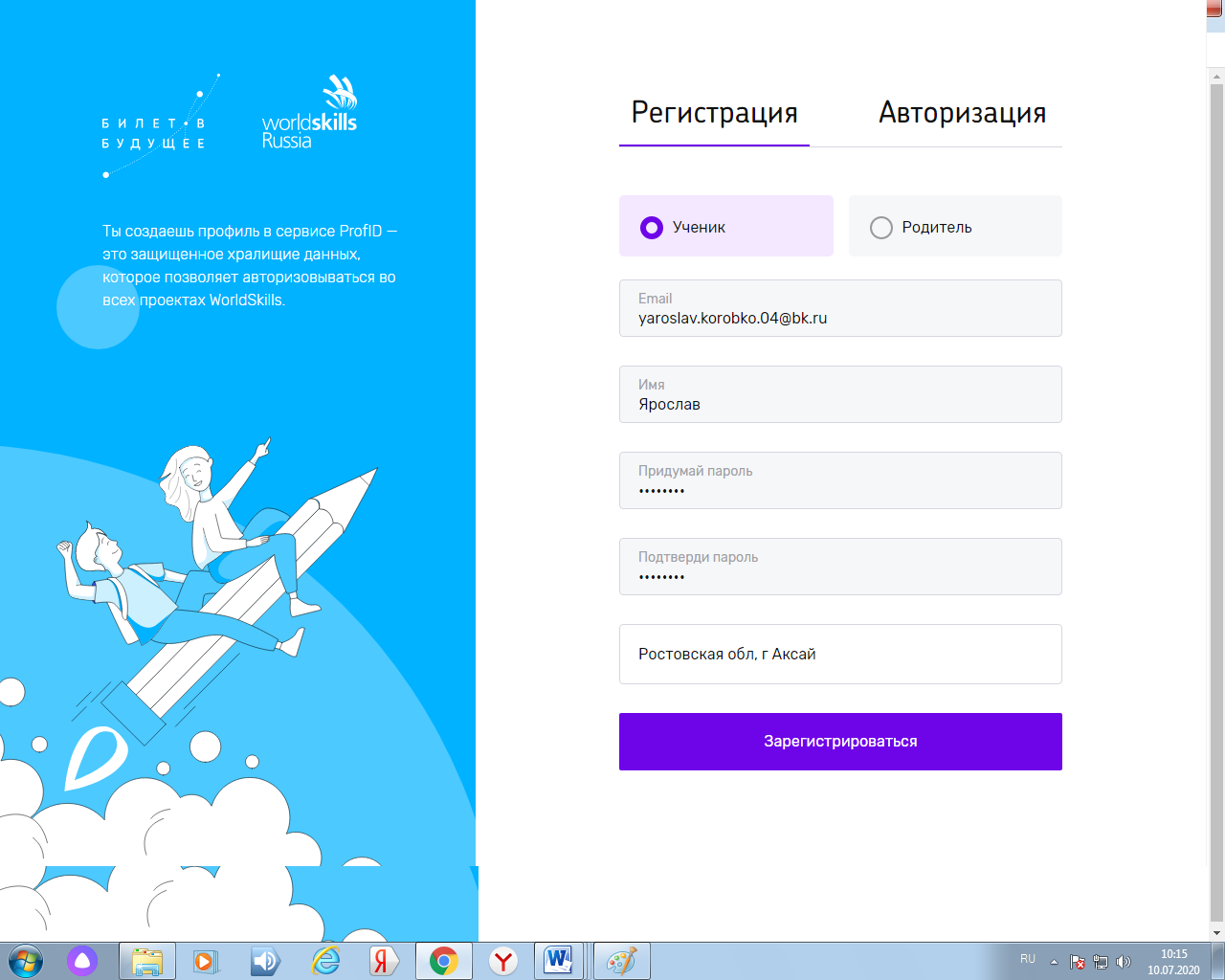 Шаг 4. Зайдите в личный кабинет и пройдите тест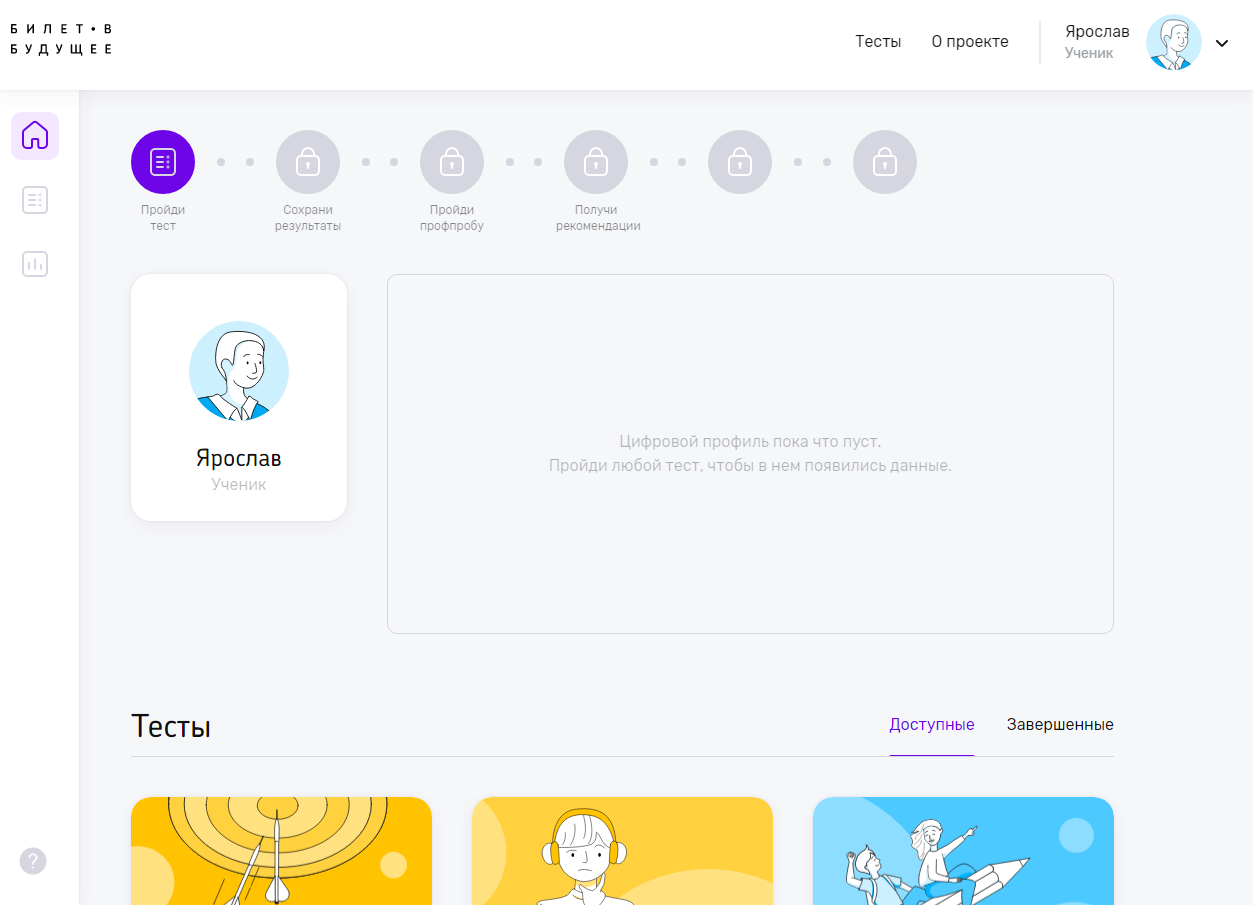 Шаг 5. Тестирование займет не более 15 минут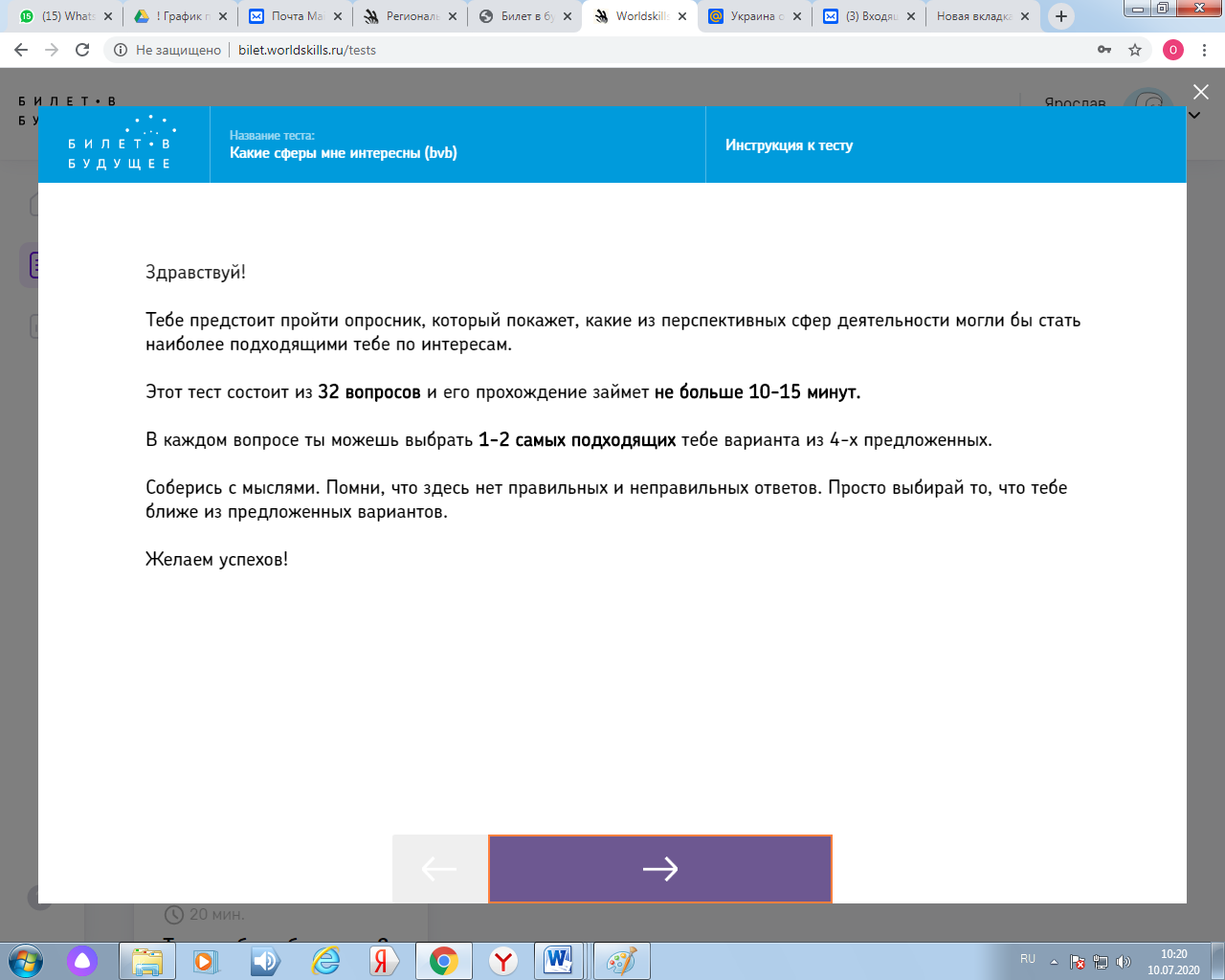 Шаг 6. После тестирования  сохраните результаты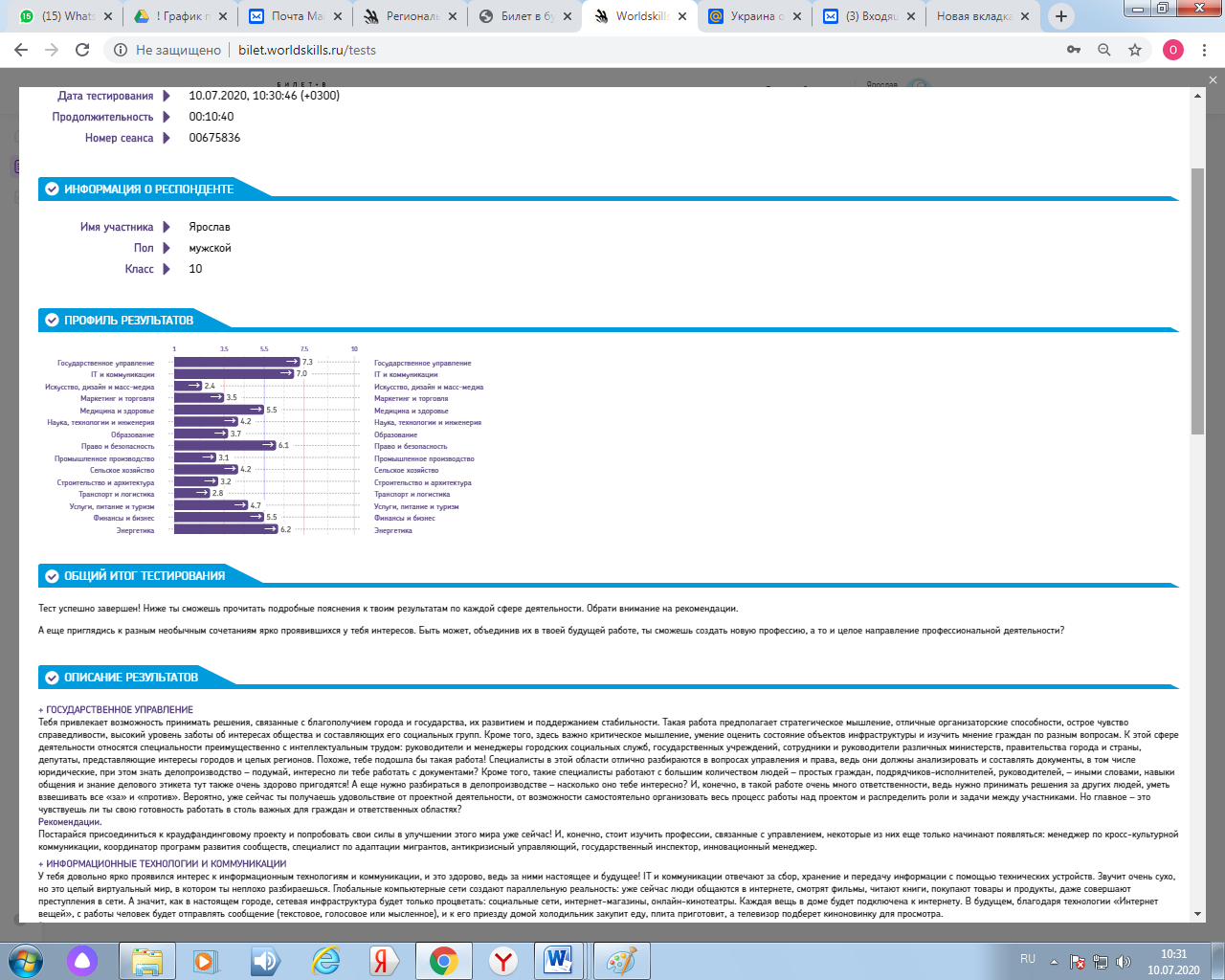 Шаг 7. Будет доступна запись на профпробы (практические мероприятия)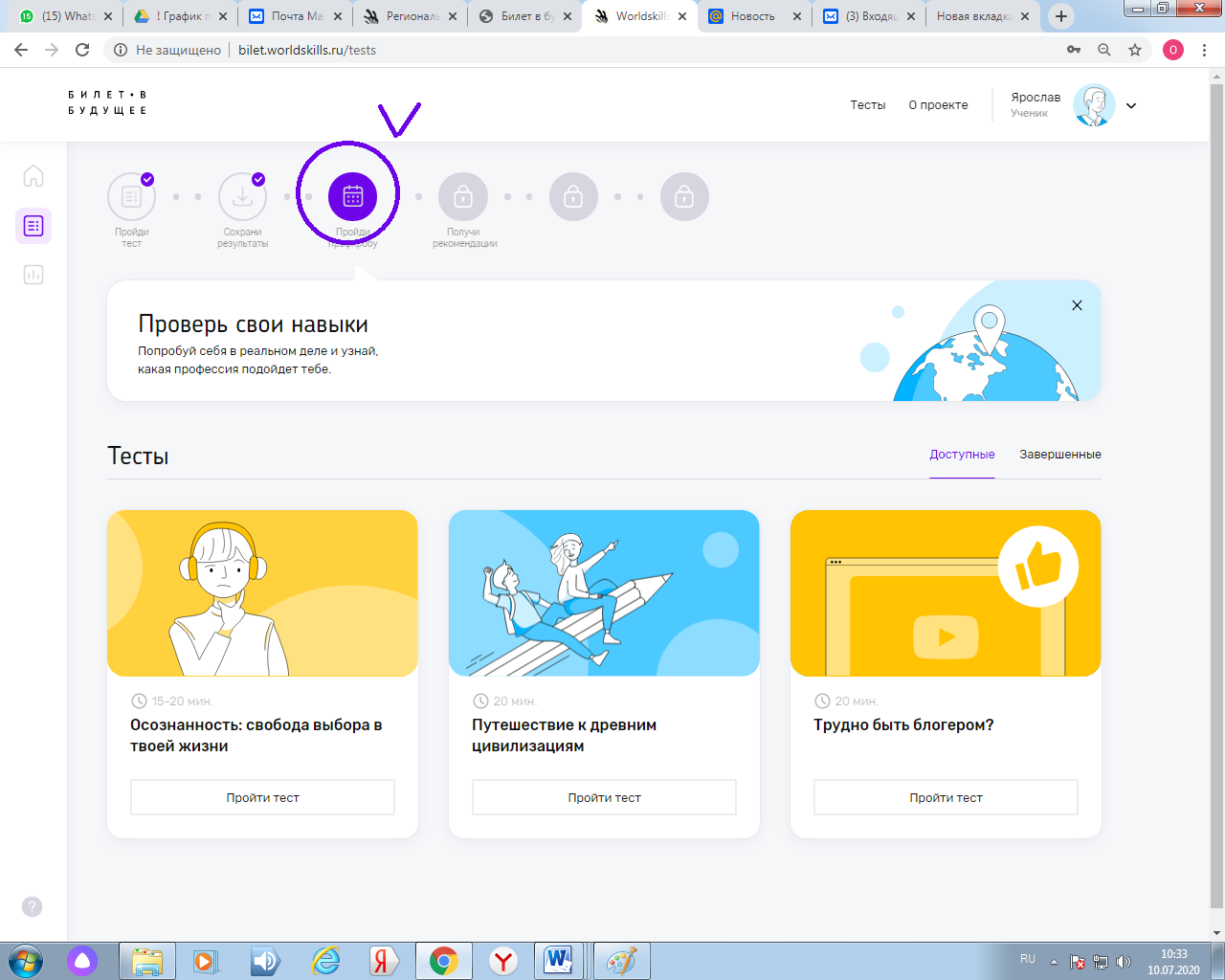 После участия в практических мероприятиях - ребенок получит «траекторию профессионального развития» — рекомендации по построению индивидуального учебного плана.Варианты  участия в проекте приставлены ниже: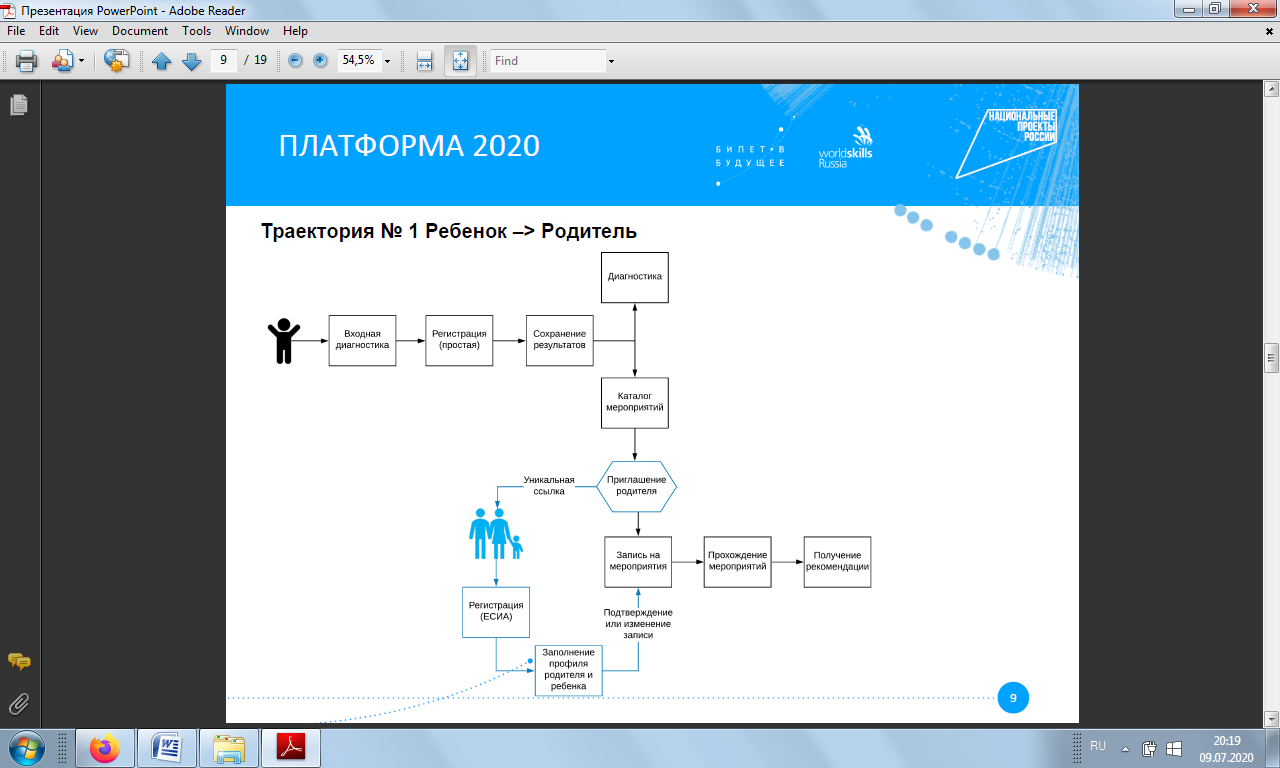 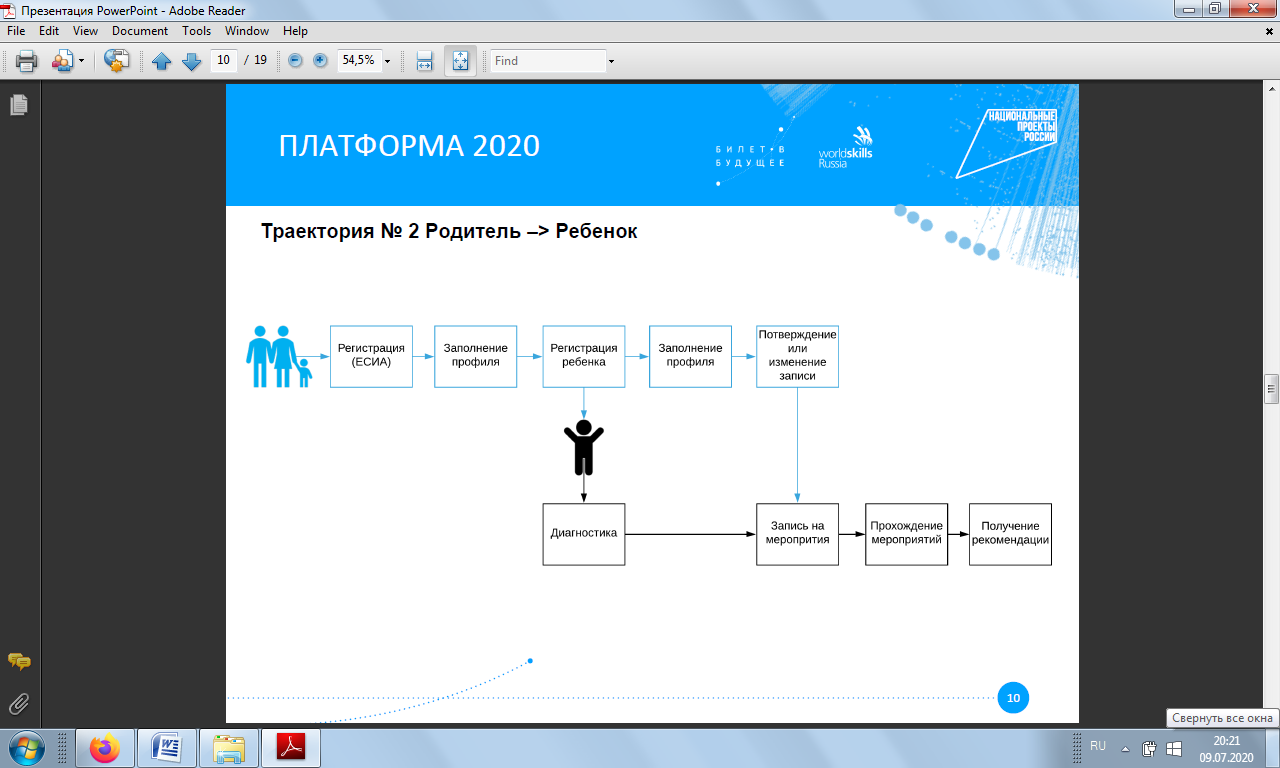 